History Focus –  Enquiry Question: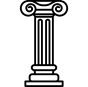 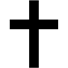 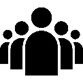 What did the Ancient Greeks do for us? Year 6  What did the Ancient Greeks do for us? The Curriculum – Threshold ConceptsHistory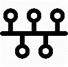 Understand Chronology To be able to place the time of Ancient Greek civilisation on to a timeline with Ancient Egyptians and Mayan civilisationTo be able to identify the main lasting achievements of Ancient Greek culture that can still be seen in Britain today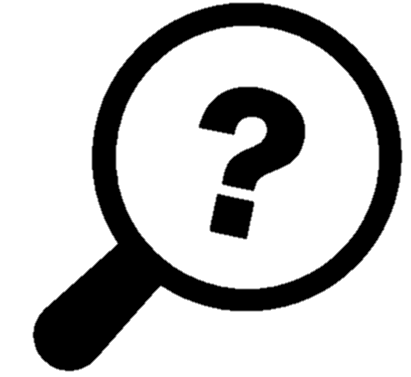 Historical EnquiryTo be able to ask and answer historically valid questions about the life and events of Ancient GreeceTo be able to identify main sources of evidence about Ancient Greeks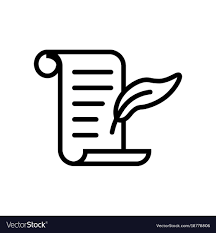 Interpret Historically To be able to recognise how and why Ancient Greeks have influenced modern life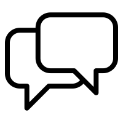 Communicate Historically To be able to describe the cultural differences during Ancient Greek civilisationTo be able to give reasons for historical change in Britain and wider world brought about by Ancient GreeksSciencePhysics – ElectricityExplore that batteries are a store of energy which pushes electricity round the circuit and when the battery’s energy is gone it stops pushing. Understand that voltage measures the ‘push’ of energy round a circuit. Know that the greater the current flowing through a device the harder it works.Understand that a ‘current’ is how much electricity is flowing round a circuit.Know that when a ‘current’ flows through wires heat is released. The greater the current, the more heat is released.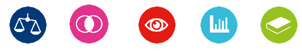 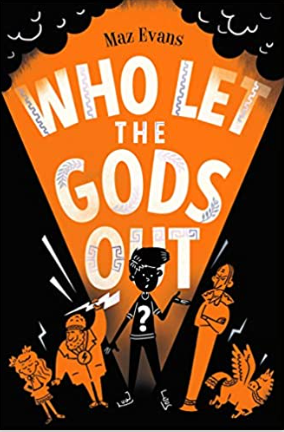 English focus text: Who Let the Gods out Narrative – Children will recreate a classic Greek myth by interweaving descriptions of characters, settings and atmosphere with dialogue to help develop action and plot. Character description – A character description of an ancient Greek god creating vivid images by using alliteration, similes, metaphors, and personification.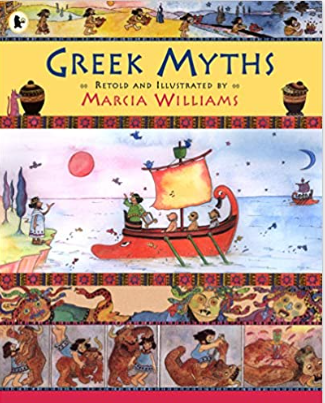 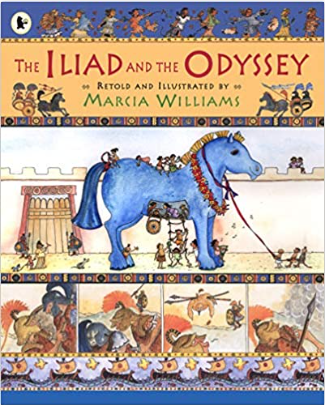 Link Reading: Greek Myths – Marcia WilliamsThe Iliad and The Odyssey – Marcia Williams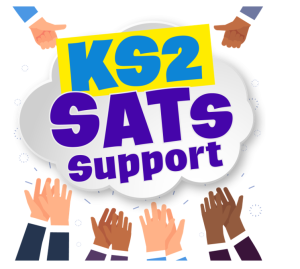 P.E:  Tennis Control the ball and develop a cooperative rally. Develop underarm serve.Develop footwork and return serve. Develop serve and recognise how to score a point. ICTDigital Literacy: E-Safety – Online Reputations.Information Technology: Making VideosComputer Science: App DesignRE: Religion: Christianity - Theme: Easter, salvation, gospel. Key Question: Is Christianity still a strong religion2000 years after Jesus was onEarth?Is Christianity still a strong religion2000 years after Jesus was onEarth?PSHE: Jigsaw – Healthy MeBeing and keeping safe and healthy.Music: Music Express.Growth – Musical Focus: Street Dance Performance.Roots - Musical Focus: Mini Musical Performance.MFL: Language Angels The ClassroomArt: Exploring IdentifyDiscover how artists use layers and juxtaposition to create artwork which explores identity. Make your own layered portrait.DT Convert rotary motion to linear using cams.Use innovative combinations of electronics (or computing) and mechanics in product designs.